If a gorilla could talk would we be able understand it?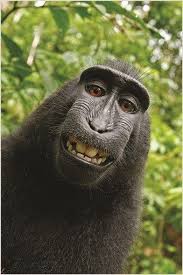 